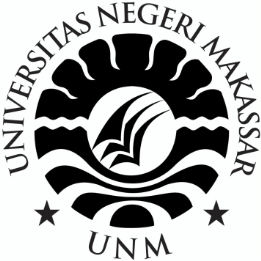 SKRIPSIPENGARUH MODEL PEMBELAJARAN STUDENT FACILITATOR AND EXPLAINING (SFE) TERHADAP KETERAMPILAN BERBICARA SISWA SD NEGERI LABUANG BAJI II KEC. MAMAJANG KOTA MAKASSARTAUFIQURRAHMANPROGRAM STUDI PENDIDIKAN GURU SEKOLAH DASARFAKULTAS ILMU PENDIDIKANUNIVERSITAS NEGERI MAKASSAR2018PENGARUH MODEL PEMBELAJARAN STUDENT FACILITATOR AND EXPLAINING (SFE) TERHADAP KETERAMPILAN BERBICARA SISWA SD NEGERI LABUANG BAJI II KEC. MAMAJANG KOTA MAKASSARSKRIPSIDiajukan untuk Memenuhi Sebagian Persyaratan Guna Memperoleh Gelar Sarjana Pendidikan pada Program Studi Pendidikan Guru Sekolah DasarSrata Satu Fakultas Ilmu PendidikanUniversitas Negeri MakassarOleh:TAUFIQURRAHMAN1447442004PROGRAM STUDI PENDIDIKAN GURU SEKOLAH DASARFAKULTAS ILMU PENDIDIKANUNIVERSITAS NEGERI MAKASSAR2018PERNYATAAN KEASLIAN SKRIPSISaya yang bertanda tangan di bawah ini:Nama		: TaufiqurrahmanNim		: 1447442004Prodi		: Pendidikan Guru Sekolah DasarJudul        	: Pengaruh Model Pembelajaran Student Facilitator And Explaining   Terhadap Keterampilan Berbicara Siswa Kelas V Sd Negeri Labuang   Baji II Kecamatan Mamajang Kota MakassarMenyatakan dengan sebenarnya bahwa skripsi yang saya tulis ini benar merupakan hasil karya saya sendiri dan bukan merupakan pengambilalihan tulisan atau pikiran orang lain yang saya akui sebagai hasil tulisan atau pikiran sendiri.Apabila dikemudian hari terbukti atau dapat dibuktikan bahwa skripsi ini hasil jiplakan atau mengandung unsur plagiat, maka saya bersedia menerima sanksi atas perbuatan tersebut sesuai ketentuan yang berlaku.Makassar,    Juli 2018Yang Membuat Pernyataan,TaufiqurrahmanNIM. 1447442004MOTOBerdoa, Usaha, Restu dari Orang Tua, Dukungan dari Keluarga, serta Dorongan dari Teman teman adalah Kekuatan yang Utama dalam Meraih Kesuksesan.(Taufiqurrahman)Dengan segala kerendahan hati,Kuperuntukan karya ini kepada Ayahanda (Anwar)Dan Ibunda tercinta (Bahra), keluarga serta saudaraku (Bc32) tersayangDengan tulus dan ikhlas selalu berdoa serta membantuBaik moril maupun materi demi keberhasilan penulis.Kepada Almamater ku Universitas Negeri Makassar yang telah memfasilitasi Dan memberikan ruang untuk menuntut ilmuSemoga Allah SWT. Memberikan Rahmat dan Karunia-NyaKepada kita semuaABSTRAKTaufiqurrahman, 2018, Pengaruh Model Pembelajaran Student Facilitator and Explaining (SFE) terhadap Keterampilan  Berbicara Siswa Kelas V di SD Negeri Labuang  Baji  II  Kecamatan  Mamajang Kota Makassar. Skripsi. Dibimbing oleh Dra. Hj. Rosdiah Salam, M.Pd, dan Dr. Rohana, M.Pd., pada  Program  Studi Pendidikan Guru Sekolah Dasar (PGSD) Fakultas Ilmu Pendidikan Universitas Negeri Makassar.Penelitian ini mengkaji tentang pengaruh model pembelajaran Student Facilitator and Explaining (SFE) terhadap keterampilan berbicara siswa. Adapun rumusan masalah yang dikaji yaitu bagaimanakah gambaran penerapan model pembelajaran SFE, bagaimanakah gambaran keterampilan berbicara siswa menggunakan model SFE, dan apakah ada pengaruh model pembelajaran SFE terhadap keterampilan berbicara siswa. Tujuan dari penelitian ini yaitu untuk mengetahui gambaran penerapan model pembelajaran SFE, untuk mengetahui gambaran keterampilan berbicara siswa menggunakan model SFE, dan untuk mengetahui ada tidaknya pengaruh SFE terhadap keterampilan berbicara siswa. Pendekatan dalam penelitian ini adalah pendekatan kuantitatif dengan jenis penelitian Quasi Eksperimental. Desain penelitian yang digunakan yaitu Nonequivalent Control Group Design. Populasi dalam penelitian ini adalah seluruh siswa kelas V SD Negeri Labuang Baji II Kec. Mamajang Kota Makassar. Sampel dalam penelitian ini adalah siswa kelas V yang dibagi menjadi dua kelompok yaitu kelompok eksperimen dan kelompok kontrol dengan menggunkaan teknik sampel jenuh. Teknik pengumpulan data yang digunakan dalam penelitian ini yaitu observasi dan dokumentasi. Teknik analisis data yang digunakan dalam penelitian ini ialah analisis deskriptif dan analisis statistik inferensial. Hasil observasi pada penelitian ini menunjukkan bahwa pelaksanaan pembelajaran dengan menggunakan model pembelajaran SFE berlangsung secara baik dikarenakan kategori persentase untuk setiap pertemuannya meningkat. Hasil analisis statistik menunjukkan bahwa nilai Sig.(2-tailed) lebih kecil dari 0,05 berarti Ho ditolak dan Ha diterima. Dengan demikian disimpulannya bahwa terdapat pengaruh yang signifikan terhadap keterampilan berbicara siswa sebelum dan sesudah diberikan perlakuan dengan menggunakan model pembelajaran Student Facilitator and Explaining di SD Negeri Labuang Baji II Kec. Mamajang Kota Makassar.ABSTRACTTaufiqurrahman, 2018, The Effect of Student Facilitator and Explaining (SFE) Learning Model towards Students’ Speaking Skills at Indonesian Language Subject for Grade V of SD Negeri Labuang Baji II Kecamatan Mamajang Kota Makassar. The guide was supervising by Dra. Hj. Rosdiah Salam, M.Pd. and Dr. Rohana, M.Pd. at the Faculty of Education Science State University of Makassar.The Reasearch analyze is the effect on the use of use Student Facilitator And Explaining (SFE)  technique learning model on speaking skill of students’. Formulation of the problem is how’s the description the use of SFE  technique learning model, how’s the description the students’ speaking skill to use SFE technique, Is there a significant effect on the use SFE technique learning model on speaking skill of students’. The Objective of the research is to know the description the use of SFE technique learning model, To know the description the students’ speaking skill to use SFE technique , To know Is there a significant effect on the use of SFE technique learning model on speaking skill of students’. This research used quantitative approach by using Quasi Experimental Design. The research design used is Nonequivaent Control Group Design. The subject of the research were Grade V of SD Negeri Labuang Baji II Kec. Mamajang Kota Makassar. The sample of the research were Grade V divided into two groups, experimental group and control group by using Sampling Jenuh technique. Data collection technique of the reasearch are observation and documentation. Data analyze technique used of the research is descriptive analyze and inferential statistical analyze. The result of observation of the research indicate the implementation of learning by using SFE model take place well beacause the precentage category for each meeting increases. The result of statistical analyze show  the value of Sig.(2-tailed) is smaller than 0,05 means Ho is rejected and Ha accepted. The Conclude there is a significant effect on the students’ speaking skills before and after being given treatment by using the Student Facilitator And Explaining technique (sfe) learning model in SD Negeri Labuang Baji II Kec. Mamajang Kota Makassar.PRAKATAAlhamdulillahirroobil’alamin, puji syukur penulis panjatkan kehadirat Allah Subhanahu Wa ta’ala. Satu-satunya Dzat yang berhak menerimanya, dan yang mempunyai kekuatan memberikan segenap karunia pada semua hambanya, sehingga penulis dapat menyelesaikan skripsi dengan judul: pengaruh model pembelajaran Student Facilitator And Explaining (SFE) terhadap Keterampilan Berbicara Siswa SD Negeri  Labuang Baji II Kec. Mamajang Kota Makassar.Penulisan skripsi ini merupakan salah satu syarat untuk menyelesaikan studi dan mendapat gelar Sarjana Pendidikan (S.Pd) pada Program Studi Pendidikan Guru Sekolah Dasar Fakultas Ilmu Pendidikan Universitas Negeri Makassar.Penulis menyadari bahwa skripsi ini tidak mungkin terwujud tanpa bantuan dan bimbingan dari  berbagai  pihak  oleh  karena  itu  penulis  menyampaikan  terima   kasih   kepada  Dra. Hj. Rosdiah Salam,  M.Pd. sebagai pembimbing I dan Dr. Rohana, M.Pd. sebagai pembimbing II yang telah memberikan bimbingan dan arahan dengan tulus ikhlas sehingga skripsi ini dapat diselesaikan.Penulis juga menyampaikan ucapan terima kasih kepada:Prof. Dr. H. Husain Syam, M.TP. sebagai Rektor Universitas Negeri Makassar yang telah memberikan peluang untuk mengikuti proses perkuliahan pada program Pendidikan Guru Sekolah Dasar Fakultas Ilmu Pendidikan Universitas Negeri Makassar.Dr. Abdullah Sinring, M.Pd. sebagai Dekan; Dr. Abdul Saman, M.Si,. Kons. sebagai Wakil Dekan I; Drs. Muslimin, M.Ed sebagai Wakil Dekan II; Dr. Pattaufi, S.Pd,. M.Si. sebagai Wakil Dekan III dan Dr. Parwoto,. M.Pd; sebagai Wakil Dekan IV Fakultas Ilmu Pendidikan Universitas Negeri Makassar yang telah memberikan layananan akademik, administrasi dan kemahasiswaan selama proses pendidikan dan penyelesaian studi.Muh. Irfan, S.Pd., M.Pd. sebagai Ketua Program Studi dan                                    Sayidiman, S.Pd., M.Pd. sebagai sekretaris Program Studi PGSD Fakultas Ilmu Pendidikan Universitas Negeri Makassar yang dengan penuh perhatian memberikan bimbingan dan memfasilitasi penulis selama proses perkuliahan.Nurhadah,S.Pd., M.Pd sebagai ketua Program PGSD Bilingual Makassar FIP UNM yang dengan sabar mengajar, memberikan dukungan, serta memberikan arahan, motivasi, dan semangat kepada penulis selama menempuh pendidikan di Program S1.Bapak/ibu dosen Program Studi PGSD Makassar FIP UNM yang telah memberikan berbagai macam ilmu pengetahuan yang tak ternilai dibangku kuliah.Staf Tata Usaha FIP UNM, atas segala layanan, administrasi, dan kemahasiswaan sehingga proses perkuliahan dan penyusunan skripsi dapat berjalan sebagaimana mestinya.Kepala Sekolah SDN Labuang Baji II Kecamatan Mamajang Kota Makassar Bapak Muhtasin, S.,Pd yang telah mengizinkan penulis untuk melakukan penelitian di sekolah tersebut.St. Rosmiati S.Pd. sebagai guru kelas V, yang telah meluangkan waktu membantu dan bekerja sama selama penelitian serta siswa siswi yang telah membantu dalam pelaksanaan penelitian.Teristimewa kepada ayahanda tercinta Anwar dan Ibunda Bahra yang sangat berjasa dalam kehidupan penulis yang tidak dapat diuraikan satu persatu dan senantiasa menyertai dengan doa, membimbing, memotivasi demi kesuksesan ananda selama melaksanakan pendidikan serta terima kasih telah memberikan dukungan moril dan materil sampai saat ini dan tak henti-hentinya memanjatkan doa untuk penulis.Saudara dan saudariku tercinta Bilingual Class 3.2, serta segenap keluarga yang senantiasa telah memberikan doa, membantu, menghibur dan memberikan semangat untuk penulis.Arnita M. Basri S.Pd., Riski Wahyuninsi S.Pd, dan Naslia Riski Kadar yang selama ini menemani, membantu penulis dalam menyelesaikan segala hal dan memberikan dukungan moril maupun materil.Seluruh teman-teman Pendidikan Guru Sekolah Dasar angkatan 2014 yang selalu memberikan informasi dan bersedia bertukar pikiran dengan peneliti yang tidak bisa saya sebutkan namanya satu persatu yang, terima kasih atas dukungan dan kebersamaaannya selama kurang lebih 4 tahun.Semua pihak yang telah membantu penulis dalam menyelesaikan skripsi ini yang tidak bisa disebutkan namanya satu persatu, tanpa mengurangi rasa hormat penulis mengucapkan terima kasihAtas segala bantuan dari berbagai pihak semoga Allah senantiasa memberikan ganjaran  pahala yang berlipat ganda. Dengan  segala kerendahan hati penulis menyampaikan bahwa tak ada manusia yang tak luput dari kesalahan dan kekhilafan. Oleh, karena itu, penulis menantikan kritik dan saran dari para pembaca agar peneliti dapat membuat laporan dan karya ilmiah yang lebih baik dari sebelumnya. Semoga skripsi ini dapat menambah pengetahuan dan bermanfaat bagi kita semua.Makassar,     Juli 2018Penulis,DAFTAR ISIHALAMAN SAMPUL								iHALAMAN JUDUL									iiHALAMAN PERSETUJUAN PEMBIMBING					iiiPENGESAHAN UJIAN SKRIPSI							ivPERNYATAAN KEASLIAN SKRIPSI						vMOTO										viABSTRAK										viiPRAKATA										ixDAFTAR ISI										xiiiDAFTAR TABEL									xvDAFTAR GAMBAR								           xviiDAFTAR LAMPIRAN							          xviiiBAB I PENDAHULUAN								1Latar Belakang Masalah								1Rumusah Masalah									6Tujuan Penelitian									6Manfaat Penelitian									7BAB II TINJAUAN PUSTAKA, KERANGKA PIKIR, DAN HIPOTESIS PENELITIAN									8Tinjauan Pustaka									8Model Pembelajaran Student Facilitator and Explaining				8Keterampilan Berbicara								12Kerangka Pikir									16Hipotesis Penelitian								18BAB III METODE PENELITIAN							19Pendekatan dan Jenis Penelitian							19Variabel dan Desain Penelitian							20Definisi Operasional Variabel							21Populasi dan Sampel								22Teknik dan Prosedur Pengumpulan Data						23Teknik Analisis Data								25BAB IV HASIL PENELITIAN DAN PEMBAHASAN				29Hasil Penelitian									29Pembahasan									45BAB V PENUTUP									49Kesimpulan									49Saran										50DAFTAR PUSTAKA									52LAMPIRAN										54RIWAYAT HIDUP								          124DAFTAR TABELDAFTAR GAMBARDAFTAR LAMPIRANInstrumen Pretest									55Indikator Penilaian Keterampilan Berbicara					60Lembar Observasi Instrumen Pretest Kelas Eksperimen				61Lembar Observasi Instrumen Pretest Kelas Kontrol				63Instrumen Posttest								65Lembar Observasi Instrumen Posttest Kelas Eksperimen			70Lembar Observasi Instrumen Posttest Kelas Kontrol				72Rpp Pertemuan I									74Lembar Kerja Siswa (Lks) Pertemuan I						79Kunci Jawaban LKS RPP I							83Lembar Penilaian LKS RPP I							85Rpp Pertemuan II									87Lembar Kerja Siswa (Lks) Pertemuan II						92Kunci Jawaban LKS RPP II						            96Lembar Penilaian LKS RPP II						           103Lembar Observasi Keterlaksanaan Model SFE				           105Data Analisis Deskriptif Inferensial					           108Uji Normalitas								           109Uji Homogenitas								           110         Uji Hipotesis Independent Sample t-Test					         111Dokumentasi Penelitian							           112Surat Izin Penelitian dari Universitas Negeri Makassar			          116Surat Izin Penelitian dari Permodalan Provinsi Sulawesi Selatan	           117Surat Izin Penelitian dari Walikota Makassar				           118Surat Izin Penelitian dari Dinas Pendidikan Kota Makassar		           119Surat Keterangan Telah Melaksanakan Penelitian			           120Surat Validasi Instrumen							           121TabelJudulHalaman3.1Desain Penelitian203.2Jumlah Siswa223.3Kategori Penilaian Keterampilan Berbicara Siswa264.1Deskripsi Lembar Keterlaksanaan Model Pembelajaran304.2Deskripsi Skor Nilai Pretest Siswa Kelas Eksperimen324.3Distribusi dan Presentase Skor Nilai Pretest Keterampilan Berbicara Siswa pada Kelas Eksperimen324.4Deskripsi Skor Nilai Pretest Siswa pada Kelas Kontrol344.5Distribusi dan Presentase Skor Nilai Pretest Keterampilan Berbicara Siswa pada Kelas Kontrol354.6Deskripsi Skor Nilai Posttest Siswa pada Kelas Eksperimen364.7Distribusi dan Presentase Skor Nilai Posttest Keterampilan Berbicara Siswa pada Kelas Eksperimen374.8Deskripsi Skor Nilai Posttest Siswa pada Kelas kontrol384.9Distribusi dan Presentase Skor Nilai Posttest Keterampilan Berbicara Siswa pada Kelas kontrol394.10Hasil Uji Normalitas Data Pretest dan Posttest Kelas Eksperimen dan Kelas Kontrol414.11Hasil Uji Homogenitas Pretest dan Posttest Kelas Eksperimen dan Kelas Kontrol424.12Independent Sample T-Test Pretest Eksperimen dan Pretest Kontrol434.13Independent Sample T-Test Posttest Eksperimen dan Posttest Kontrol44GambarJudulHalaman2.1Skema Kerangka Pikir174.1Frekuensi Skor Pretest Kelas Eksperimen334.2Frekuensi Skor Pretest Kelas Kontrol354.3Frekuensi Skor Posttest Kelas Eksperimen374.4Frekuensi Skor Posttest Kelas Kontrol40